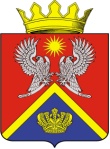 АДМИНИСТРАЦИЯ СУРОВИКИНСКОГОМУНИЦИПАЛЬНОГО РАЙОНАВОЛГОГРАДСКОЙ ОБЛАСТИПОСТАНОВЛЕНИЕот 27.12.2023                                    № 1065О внесении изменения в постановлениеадминистрации Суровикинскогомуниципального района Волгоградской областиот 19.11.2020 № 838 «Об утверждении документапланирования регулярных перевозок по муниципальным маршрутам регулярных перевозок в границах Суровикинского муниципального района Волгоградской области на 2021- 2025 годы» Администрация Суровикинского муниципального района Волгоградской области постановляет:Внести в постановление администрации Суровикинского муниципального района Волгоградской области от 19.11.2020 № 838 «Об утверждении документа планирования регулярных перевозок по муниципальным маршрутам регулярных перевозок в границах Суровикинского муниципального района Волгоградской области на 2021- 2025 годы» (далее - постановление) следующее изменение:документ планирования регулярных перевозок по муниципальным маршрутам регулярных перевозок в границах Суровикинского муниципального района Волгоградской области на 2021-2025 годы, утвержденный постановлением, изложить в новой редакции согласно приложению к настоящему постановлению.Настоящее постановление вступает в силу после подписания, подлежит официальному опубликованию в общественно-политической газете Суровикинского муниципального района Волгоградской области «Заря» и размещению на официальном сайте администрации Суровикинского муниципального района Волгоградской области в информационно-телекоммуникационной сети «Интернет». Глава Суровикинского муниципального района                                                                        Р.А.Слива